هو اللّه - ای جواد من مراد فؤاد هر هوشمند ازدياد تقرّب…حضرت عبدالبهاءاصلی فارسی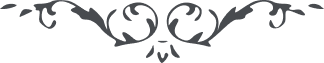 ٣٠ هو اللّه ای جواد من مراد فؤاد هر هوشمند ازدياد تقرّب درگاه کبرياست و آرزوی هر دانشمند رضايت جمال ابهی روحی لأحبّائه الفداست. المنّة للّه در آن آستان مقرّبی و به رضای حضرت بيچون مؤيّد. در ظلّ رايت يا بهآء الأبهی محشوری و با مقرّبان درگاه کبريا مألوف و مأنوس. رشحات سحاب عنايت مبذول و امواج بحر موهبت مکفوف و نسائم رياض الطاف در هبوب و مرور لهذا در آنچه و بر آنچه هستی خدمتست و مقبول عبدالبهآء. از خدا خواهم که حصل الدّنيا و الآخره گردی و مظهر ربّنا آتنا فی الدّنيا حسنة و فی الآخرة حسنة شوی و به فضل جمال قديم و اسم اعظم من کلّ عظيم در صون حمايت ربّ کريم از شرور اهل غرور و صدمات روحانی و جسمانی محفوظ و مصون مانی و انّی مکبّ بوجهی علی التّراب اناجی العزيز الوهّاب ان يناجی النّاجی عبده الجواد و يثبّته علی سبيل الرّشاد و يوفّقه علی النّجاح و الفلاح و اقول يا فالق الأصباح و منعش الأرواح و محيی الأشباح ادرک ذلک الرّقيق المستهام و اسير الوجد و الغرام بنفحات قدسک فی کلّ الأيّام. ربّ انّه مريض يريد الشّفآء و جائع يشتهی النّعم و الآلآء و ظمآن يطلب الرّوآء و متيّم يشتاق صهبآء اللّقآء قدّر له کلّ خير فی ملکوت الأبهی و اذکره فی الملأ الأعلی و اجعل له لسان صدق عليّا. ع ع 